Esker E.T.N.S Garda Vetting Procedures                                     Garda Vetting Policy and Procedure_________________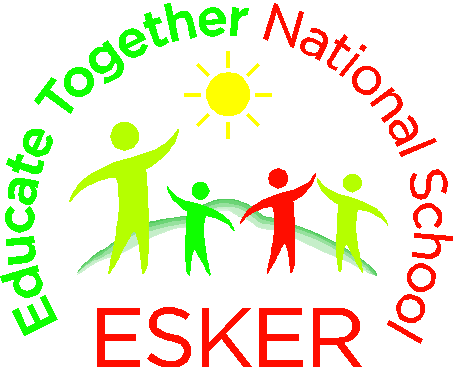 Garda Vetting for all volunteers and non-teaching staff who are in unsupervised contact with children in a school context.It is best practice to ensure that all non-teaching staff and any volunteers with unsupervised access to children who are working in a school environment have completed the Garda Vetting Process.We have an obligation to manage Garda Vetting (GV) applications within human rights, legislative and natural justice framework. We also acknowledge our obligations under data protection legislation.All efforts will be made to ensure that staff  do not commence work in the school without Garda Vetting.  We will set up a panel of substitute staff that have already been vetted for use in the event of casual or emergency vacancies. Alternatively the school will ensure that any person who has not yet been vetted does not have unsupervised access to children until Garda Vetting has been completed.We note that the Garda Central Vetting Unit (GCVU) does not provide clearance for persons to work with children in a school.The GCVU has required that all correspondence in relation to Garda Vetting for non-teaching posts[1]in Educate Together schools must be channelled through Authorised Signatories who work from the Educate Together national office. Currently Catherine O’Brien is officially recognised as such an Authorised Signatory and is managing this work in the Educate Together office.The function of the GCVU is to provide details of “all prosecutions, successful or not, pending or completed, and/or convictions” in respect of an applicant to a registered organisation.We note that the fact that a person has been vetted by the GCVU does not mean that the person is suitable and does not remove the necessity for the Board to thoroughly check the background and references of a candidate.[2]A selection board must assure themselves that the candidate can be trusted to do the job within the ethical standards of the school.NEW STAFF: RECOMMENDED PROCEDURESSee DES circular SNA 03/03 for detailed process of selection. The listing below shows the place of Garda Vetting in the general recruitment process.StepsBoard of Management approves Selection Board.Job advertised.Criteria for position developed by Selection Board.Applications received and assessed by Selection Boards against criteria.Short listing of candidates.Recruitment Policy, Vetting Policy and Criteria sent to all those called to interview with any other relevant documentation.Directly before or after interview candidate invited to fill out Health Clearance and Garda Vetting Forms – (candidates advised of need for accuracy and full disclosure of all relevant detail)- and forms submitted to the Authorised Signatory as per procedure below.Successful candidate selected. Where applicable a panel of suitable candidates is drawn up.BOM meet to approve appointment, subject to the checking of references and Garda Vetting.References checked – please remember that for non-teacher appointments, it is not good practice to check references before interview.Provisional offer of employment, subject to reference check, Health Check and Garda Vetting.All applicants notified as a matter of course, including those nominated to a panel.Successful candidate asked to attend Health Check and return it to school.All schools should have a school doctor to whom candidates can be referred for a Health Check. It is good practice for the school to pay for this.NEW VOLUNTEERS WITH UNSUPERVISED ACCESS TO CHILDREN: RECOMMENDED PROCEDURESBoards of Management should have in place formal agreements with any volunteers working in the school. For those who will have unsupervised access to children, the following steps should be incorporated into this agreement.StepsVolunteer signs volunteering agreement “subject to Garda vetting”.Garda Vetting Form filled out and submitted to the Authorised Signatory as per procedure below.Garda Vetting Form ProcedureCompleted Garda Vetting form sent to Educate Together by the school for checking and forwarding to GCVU, in a properly sealed envelope marked “VU Private and Confidential”.Record of all correspondence will be maintained by Educate TogetherGCVU has undertaken to return form to Educate Together within 3-6 weeks.Educate Together will return the GV form to the Chairperson of the Board of Management of the school. For ease of identification form will be returned in an envelope marked “VU Private & Confidential”. This should ensure early access to the information needed to finalise the recruitment process.Returned GV Forms are only available to the Chairperson of the Board of Management.Educate Together will maintain backup copies of all correspondence in relation to Garda Vetting in a secure location. Only the nominated Garda Vetting Authorised Signatories will have access to these files.Educate Together will maintain an internal procedure to ensure the efficient and confidential management of communications and records  in relation to Garda Vetting.GARDA VETTING PROCEDURE – NO DISCLOSURE (NO RECORD BY GCVU)The candidate is offered the position.The GV form is placed in a signed and sealed envelope in the candidate’s Personnel File that must be kept in a secure, confidential  location in the school.GARDA VETTING PROCEDURE – DISCLOSURE  (RECORD FOUND BY GCVU)If the Garda Vetting Form is returned with a Disclosure the Chairperson must bring the matter to the Selection Board. The Selection Board should consult the School Recruitment Policy and decide whether to proceed with the appointment or not. In deciding whether a particular conviction renders a candidate unsuitable for the appointment, we will have regard to:The nature of the offence and its possible relevance to the post.The age of the  offence  (offences many years in the past may be less relevant than more recent offences) and the age of the candidate at the time of the offence.The frequency of the offence ( a series  of offences will give more cause for concern than an isolated minor conviction).Where the vetting process discloses pending prosecutions or unsuccessful prosecutions, such  incidents should be assessed in the light of the nature, age, and frequency  of the alleged offence and of the age of the candidate at the time of the alleged offence.In the case of a disclosure in relation to an otherwise suitable candidate who has been recommended  for appointment , the Selection Board may call in the candidate to discuss the disclosure.In this case, the responses of the candidate should be written down verbatim and retained for future reference.If  the facts of the disclosure  are seriously disputed e.g. disputed identity, the candidate should complete a new GV form with additional detail  and the Selection Board should discuss with the Authorised Signatory  and the form should be resubmitted  to GCVU via Educate Together.If the Selection Board decides to proceed with the appointment the GV form is placed in a signed and sealed envelope in the candidates Personnel File, which must be kept in a secure, confidential location in the school.If the appointment is not approved the GV form will be securely destroyed.The Board of Management guarantees that the confidential records and personal details of these candidates will be protected  and that all files pertaining to the Garda Vetting will be filed in secure storage. Any post connected to Garda Vetting will be addressed to Catherine O’Brien (Educate Together National Office) and marked “Strictly Confidential”.[1] The vetting of teaching posts is the responsibility of the Teaching Council.[2] Such a check should include- but not be restricted to – a detailed review of the candidate’s CV against the chronology supplied in the vetting form and a careful discussion with at least one recent employer covering a substantial portion of the candidate’s work history.